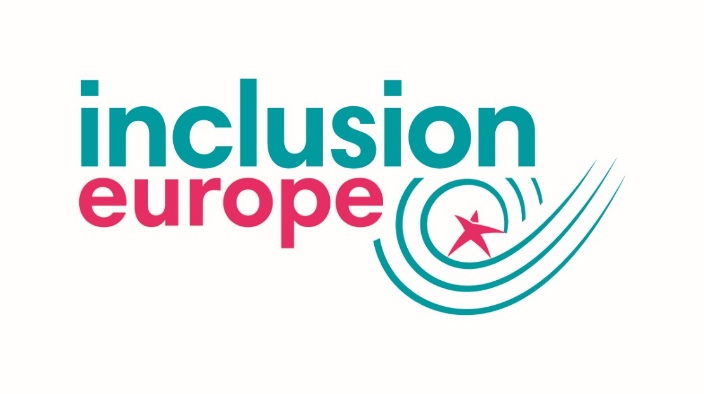 I, _________________________________, pledge that if elected as a Member of the European Parliament at the elections in May 2019, I willsupport the movement for voting rights for people with intellectual disabilities in all EU countrieschallenge national authorities to provide information about the elections in an accessible wayensure my election campaigning is as accessible, for example by creating an easy-to-read version of my manifestoimplement the UN CRPD through my voting decisionsbe a strong supporter of an ambitious European Disability Strategy 2020-2030advocate for an effective implementation of the European Accessibility Actwork to make the promises of the European Pillar of Social Rights become a realitymonitor that EU funds and programmes are used to promote inclusioninvolve people with intellectual disabilities when it comes to disability issues, and beyondremind the European Parliament to communicate in accessible ways______________		_____________________		____________________		        Party			       Date					 Signature